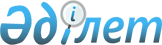 Жарма ауданының тұрғын үй қоры объектілері мен тұрғын емес үй-жайлары үшін коммуналдық қалдықтардың пайда болу және жинақталу нормаларын бекіту туралы
					
			Күшін жойған
			
			
		
					Шығыс Қазақстан облысы Жарма аудандық мәслихатының 2013 жылғы 16 қазандағы N 15/134-V шешімі. Шығыс Қазақстан облысының Әділет департаментінде 2013 жылғы 08 қарашада N 3082 болып тіркелді. Күші жойылды - Шығыс Қазақстан облысы Жарма аудандық мәслихатының 2015 жылғы 22 желтоқсандағы № 35/295-V шешімімен      Ескерту. Күші жойылды - Шығыс Қазақстан облысы Жарма аудандық мәслихатының 22.12.2015 № 35/295-V шешімімен.

      РҚАО-ның ескертпесі.

      Құжаттың мәтінінде түпнұсқаның пунктуациясы мен орфографиясы сақталған.

      Қазақстан Республикасының 2001 жылғы 23 қаңтардағы "Қазақстан Республикасындағы жергілікті мемлекеттік басқару және өзін-өзі басқару туралы" Заңының 6 бабына, Қазақстан Республикасының 2007 жылғы 9 қаңтардағы Экологиялық кодексінің 19-1 бабына, Қазақстан Республикасы Үкіметінің 2011 жылғы 22 қарашадағы N 1370 қаулысымен бекітілген Коммуналдық қалдықтардың пайда болу және жинақталу нормаларын есептеудің үлгі қағидаларының 2-тармағына сәйкес, Жарма аудандық мәслихаты ШЕШТІ:

      1. Қоса берілген Жарма ауданының тұрғын үй қоры объектілері мен тұрғын емес үй-жайлары үшін коммуналдық қалдықтардың пайда болу және жинақталу нормалары бекітілсін.

      2. Осы шешім алғаш ресми жарияланған күннен кейін күнтізбелік он күн өткен соң қолданысқа енгізіледі.

 Жарма ауданының тұрғын үй қоры объектілері мен
тұрғын емес үй-жайлары үшін коммуналдық қалдықтардың
пайда болу және жинақталу нормалары
					© 2012. Қазақстан Республикасы Әділет министрлігінің «Қазақстан Республикасының Заңнама және құқықтық ақпарат институты» ШЖҚ РМК
				
      Сессия төрағасы 

А. Өзбеханов

      Мәслихат хатшысы 

Н. Есполов
Жарма аудандық мәслихатының
2013 жылғы 16 қазандағы
№ 15/134-V шешімімен бекітілген№

Коммуналдық қалдықтар жиналатын объектілер

Есептеу бірлігі

1 есептеу бірлігіне жылдық жиналу нормасы, м3

1

Үйлер: жайлы 

жайлы емес

1 тұрғын

1 тұрғын

1,8

1,9

2

Жатақханалар, интернаттар, балалар үйлері, қарттар үйлері және сол сияқтылар

1 орын

1

3

Қонақ үйлер, санаторийлер, демалыс үйлері

1 орын

0,64

4

Балабақшалар, бөбекжайлар

1 орын

0,39

5

Мекемелер, ұйымдар, офистер, кеңселер, жинақ банктері, байланыс бөлімшелері

1 қызметкер

0,97

6

Емханалар

1 адам

0,0085

7

Ауруханалар, санаторийлер, өзге де емдеу-сауықтыру мекемелері

1 төсек-орын

1,2

8

Мектептер, орта оқу орындары, жоғарғы оқу орындары

1 оқушы 

0,3

9

Мейрамханалар, дәмханалар, қоғамдық тамақтану мекемелері

1 тағам

1,07

10

Театрлар, кинотеатрлар, концерт залдары, түнгі клубтар, ойынханалар, ойын автоматтарының залы

1 орын

0,37

11

Мұражайлар, көрмелер

жалпы алаңы 1 м2

0,07

12

Стадиондар, спорттық алаңдары

жоба бойынша 1 орын

0,07

13

Спорт, би және ойын залдары

жалпы алаңы 1 м2

0,06

14

Азық-түлік дүкендері

сауда алаңы 1 м2 

0,8

15

Машиналардан сату

сауда орны 1 м2

0,25

16

Өнеркәсіптік дүкендер, супермаркеттер

сауда алаңы 1 м2

0,6

17

Базарлар, сауда павильондары, дүңгіршектер, сөрелер

сауда алаңы 1 м2

0,27

18

Азық-түлік тауарларының көтерме базалары, қоймалары

жалпы алаңы 

1 м2 

0,34

19

Өнеркәсіптік тауарлардың көтерме базалары, қоймалары

жалпы алаңы 

1 м2 

0,21

20

Тұрмыстық қызмет көрсету үйі: халыққа қызмет көрсету

жалпы алаңы 

1 м2

0,6

21

Вокзалдар, автовокзалдар, әуежайлар

жалпы алаңы 1 м2

0,5

22

Жағажайлар 

жалпы алаңы 1 м2

1,1

23

Дәріханалар

сауда алаңы 1 м2

0,4

24

Автотұрақтар, автомобильді жуу орындары, АЖС, гараждар

1 машина-орын

2

25

Автомобиль шеберханалары

1 жұмысшы

2,1

26

Гараж кооперативтері

1 гаражға

0,15

27

Шаштараздар, косметикалық салондар

1 жұмыс орны

1,01

28

Кір жуатын орындар, химиялық тазалау орындары, тұрмыстық техниканы жөндеу орындары, тігін ательесі 

жалпы алаңы 

1 м2

0,5

29

Зергерлік, аяқ-киім, сағаттарды жөндеу шеберханалары

жалпы алаңы 

1 м2

0,85

30

Жөндеу және қызмет көрсету орындары (кілттер жасау және сол сияқтылар)

1 жұмыс орны

0,95

31

Моншалар, сауналар

жалпы алаңы 1 м2

0,41

32

Қаланың аумағында жаппай іс-шаралар ұйымдастыратын заңды ұйымдар

1000 қатысушы

0,80

33

Бау-бақша кооперативтері 

1 учаске

2,04

